Учитель: Соловьева Марина ВладимировнаМесто работы: МОУ «ЛСОШ №2»Должность: учитель начальных классов Предмет: технологияТема урока:  «Подарок маме. Изготовление объемного цветка.»Класс: 4Тип урока: урок открытия нового знанияФормы работы: фронтальная (устные ответы), групповая, индивидуальная (изготовление цветка).Цель:  формирование умений по  изготовлению  объемного цветка из креповой бумаги. Задачи: Обучающие: -познакомить с  праздником и историей возникновения праздника «День Матери»,-обсудить идеи подарков к предстоящему празднику  «День Матери»,-закрепить навыки работы с бумагой, ножницами и клеемРазвивающие:-развивать аккуратность и терпение в работе;-развивать навыки работы с  креповой бумагой, способами скрепления деталей в изделии; - развить творческие способности учащихся;Воспитывающие:- воспитать трудолюбие, уважительное отношение к матери, эстетический вкус, способствовать сплочению коллектива класса.Планируемые результаты:Информационно-технологические ресурсы : Компьютер; мультимедиа проектор;  презентация Power Point «Подарок маме.  Изготовление объемного цветка из креповой бумаги », иллюстрации с изображением цветов,  технологические карты по изготовлению  цветка, таблица с правилами безопасной работы с ножницами и клеем: ножницы, клей, креповая бумага зеленого и красного цвета, карандаш, палочки деревянные для стебля, образец цветка, видеоклип о маме.План - конспект урокаПриложение 1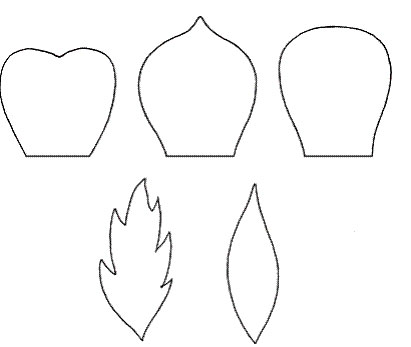 Приложение 2Этот праздник — самый главный,
Самый тёплый, добрый самый…
От души мы поздравляем
Наших мамочек сердечно…
С важным днём мы поздравляем
Самых важных нам людей…В этот праздник мы желаем мамам
Счастья и здоровья на года…Список литературы:Цирулик Н.А., Преснякова Т. Н., Уроки творчества. Учебник для 2-го класса. - Самара: Корпорация «Федоров», Издательство «Учебная литература», 2002;Малышева Н.А. Технология. Своими руками. 3-4 классы. Методическое пособие/ 2011;Шпикалова Т. Я. Технология. Художественный труд. 4 класс, Под редакцией Т. Я. Шпикаловой, М:Просвещение, 2007 г.Предметные умения: участвовать в диалоге на уроке, отвечать на простые вопросы учителя, слушать и понимать речь других; выполнять правила безопасной работы ножницами, наносить клей на основу, нарезать бумагу по разметке и без разметки, пользоваться карандашом, ножницами. Личностные УУД: -сохранять мотивацию к учёбе; -ориентироваться на понимание причин успеха в учёбе; -развивать способность к самооценке;Регулятивные УУД:  - обнаруживать и формулировать учебную проблему совместно с учителем;- постановка учебной задачи на основе соотнесения того, что уже известно;- оценка, контроль;Познавательные УУД: -поиск и  выделение необходимой информации;- самостоятельное выделение и формулирование познавательной цели;Коммуникативные УУД:   -планирование учебного сотрудничества;- управление поведением партнёра;-умение с достаточной полнотой и точностью выражать свои мысли .№п\пЭтап урокаДеятельность учителяДеятельность  обучающихсяВремя(в мин)1Организационный-Здравствуйте, ребята! - Давайте начнем наш урок с улыбок?! Улыбнемся, пусть у всех будет хорошее настроение. Улыбнитесь и  своей улыбкой поприветствуйте друг друга.-А с каким настроением вы пришли? Покажите  жестами свое настроение.-приветствуют учителя, -визуально контролируют свою готовность к уроку-рассаживаются на рабочие места, показывают жестами настроение.22Актуализация опорных знаний. Вступительная беседа:- Ребята, вы любите праздники?- А что такое праздник?- Какие вы знаете праздники?-отвечают на вопросы, - приводят примеры33 Постановка учебной задачи-Ребята, с каким праздником  мы сегодня будем знакомиться вы мне скажите посмотрев видеосюжет (клип о маме).-Что вы делаете в этот день? (дарим подарки, поздравляем мам и бабушек)- Как вы думаете, подарок маме лучше купить или сделать своими руками? -Почему? -Самый хороший подарок – подарок, сделанный своими руками. Когда мы будем изготавливать подарок, мы будем в него вкладывать свою душу и любовь. Поэтому и подарок получится необыкновенным.  Ведь подарок мы изготавливаем для наших дорогих мамочек.-А что можно сделать своими руками? -Посмотрите на доску, что вы видите? -А какие цветы вы знаете?- А теперь давайте попробуем сформулировать тему нашего урока.Тема нашего урока  – « Подарок маме.  Изготовление объемного цветка из бумаги» Цветок мы сделаем необычный, внутри будет небольшой сюрприз, конфетка!Цель: изготовить подарок для мамы-отгадывают название праздника-формулируют тему урока и цели-отвечают на вопросы, -рассуждают,- приводят примеры34Изучение нового материала-Мама, мамочка…  Это самый дорогой, близкий,  единственный человек!. -Во многих странах мира отмечают День Матери, но в разное время. В День Матери чествуются все женщины-матери-Новый праздник - День Матери - постепенно приживается   в  России
 Основан  Президентом Российской Федерации Б.Н.Ельциным
30 января 1998 года. Он празднуется в последнее воскресенье ноября.-Сегодня на уроке мы  с вами будем делать прекрасный цветок – розочку.- Ребята, я вам сейчас расскажу об истории этого цветка. (презентация) -Каких расцветок они бывают?-отвечают на вопросы;-знакомятся с праздником и цветами35ФизкультминуткаНа лугу растут цветыНа лугу растут цветы
Небывалой красоты. 
К солнцу тянутся цветы.
С ними потянись и ты. 
Ветер дует иногда,
Только это не беда. 
Наклоняются цветочки,
Опускают лепесточки. 
А потом опять встают
И по-прежнему цветут.Выполняют физкультминуткуПотягивания — руки в стороны.Потягивания — руки вверх.)(Дети машут руками, изображая ветер.)Наклоны26Практическая  работа1.Подготовка рабочего места. Техника безопасности.2. Анализ изделия.-И сейчас мы переходим к основной части нашей работы.-Материалы и инструменты лежат у вас на партах. Как ими правильно пользоваться?-Давайте сейчас вместе с вами вспомним эти правила.Правила работы с ножницами.1.Не оставляй  ножницы раскрытыми.2.Передавай ножницы кольцами вперёд.3.При работе не держи ножницы концами вверх.4.Не приближай пальцы левой руки к линии отреза.- Как же правильно работать с клеем?Правила работы с клеем: 1. Бери то количество клея, которое требуется для выполнения работы 2.Излишки клея убирай мягкой тряпочкой или салфеткой, осторожно прижимая ее.3. Закончив работу закрой клей крышкой.4. Руки после работы хорошо вымой с мылом.-Проверьте все ли у вас готово на столе?-Посмотрите, пожалуйста на слайд: вот такой  цветок мы будем с вами сегодня делать. -Из каких деталей состоит? Как скрепляются?-Рассмотрите технологические карты изготовления розы (приложение 1)Учитель показывает последовательность выполнения цветка, дети повторяют.-Если возникают трудности, обратитесь за помощью к товарищам или к сигнальным карточкам. Красная –нужна помощь, желтая – все получается.-формирование безопасной работы;-выполнение практической работы с использованием инструкционных карт.Ребята внимательно смотрят как учитель поэтапно выполняет работу, показывает слайды,начинают выполнять сами.257Творческое задание-Без чего не обходится подарок? (без поздравления)-Поэтому нужно придумать  поздравления .- Вы будете работать в группах. –Давайте вспомним правила работы в группах-Каждой группе я раздаю стихотворение, но поэт сочинил только первые 2 строчки, а остальные не успел. Ваша задача придумать конец (приложение 2). -выбираете в своей группе двух или одного чтеца.- Чтение стихотворений группами.-работают сообща-отвечают, размышляют, придумывают58 Рефлексия. Выставка работ-Вы справились с заданием! Вы изготовили подарок маме. Молодцы!-Что у нас получилось?-Чему научись вы сегодня на уроке? -С каким материалом работали ? -Давайте составим букет настроения? -Какое у вас настроение? - Если вам понравился урок, то положите  ваши цветочки  в вазу на столе.  Смотрите, как красиво получилось! -На этом наш урок закончен.-отвечают-высказывают мысли о  выполненной работы;-рассказывают, слушают;29Уборка рабочего места-Уборка рабочего места.1. Собери со стола и с пола  мусор.2. Выброси в мусор. 3. Тщательно вытри руки салфеткой.4.  Все принадлежности убери 